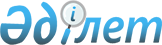 О внесении изменений в решение Наурзумского районного маслихата от 28 декабря 2021 года № 88 "О бюджетах сел, сельских округов Наурзумского района на 2022-2024 годы"Решение маслихата Наурзумского района Костанайской области от 31 мая 2022 года № 132
      Наурзумский районный маслихат РЕШИЛ:
      1. Внести в решение маслихата "О бюджетах сел, сельских округов Наурзумского района на 2022-2024 годы" от 28 декабря 2021 года № 88 (зарегистрировано в Реестре государственной регистрации нормативных правовых актов за № 162443) следующие изменения:
      пункт 3 указанного решения изложить в новой редакции:
      "3. Утвердить бюджет Дамдинского сельского округа на 2022-2024 годы согласно приложениям 4, 5, 6 соответственно, в том числе на 2022 год в следующих объемах:
      1) доходы – 29652,9 тысяч тенге:
      налоговым поступлениям – 753,0 тысяч тенге;
      поступлениям трансфертов – 28899,9 тысяч тенге;
      2) затраты – 29652,9 тысяч тенге;
      3) чистое бюджетное кредитование – 0,0 тысяч тенге;
      4) дефицит (профицит) бюджета – 0,0 тысяч тенге;
      5) финансирование дефицита (использование профицита) бюджета – 0,0 тысяч тенге.";
      приложение 4 к указанному решению изложить в новой редакции согласно приложению к настоящему решению.
      2. Настоящее решение вводится в действие с 1 января 2022 года. Бюджет Дамдинского сельского округа на 2022 год
					© 2012. РГП на ПХВ «Институт законодательства и правовой информации Республики Казахстан» Министерства юстиции Республики Казахстан
				
      Секретарь районного маслихата 

Г. Абенова
Приложениек решению Наурзумскогорайонного маслихатаот 31 мая 2022 года№ 132Приложение 4к решению Наурзумскогорайонного маслихатаот 28 декабря 2021 года№ 88
Категория
Категория
Категория
Категория
Категория
Сумма тысяч тенге
Класс
Класс
Класс
Класс
Сумма тысяч тенге
Подкласс
Подкласс
Подкласс
Сумма тысяч тенге
Специфика
Специфика
Сумма тысяч тенге
Наименование
Сумма тысяч тенге
I. Доходы
29652,9
1
Налоговые поступления
753,0
01
Подоходный налог 
164,0
2
Индивидуальный подоходный налог 
164,0
04
Налоги на собственность
589,0
1
Налоги на имущество
16,0
3
Земельный налог
71,0
4
Налог на транспортные средства
502,0
4
Поступления трансфертов
28899,9
02
Трансферты из вышестоящих органов государственного управления
28899,9
3
Трансферты из районного (города областного значения) бюджета
28899,9
Функциональная группа
Функциональная группа
Функциональная группа
Функциональная группа
Функциональная группа
Сумма тысяч тенге
Функциональная подгруппа
Функциональная подгруппа
Функциональная подгруппа
Функциональная подгруппа
Сумма тысяч тенге
Администратор бюджетных программ
Администратор бюджетных программ
Администратор бюджетных программ
Сумма тысяч тенге
Программа
Программа
Сумма тысяч тенге
Наименование
Сумма тысяч тенге
II. Затраты
29652,9
01
Государственные услуги общего характера
26771,9
1
Представительные, исполнительные и другие органы, выполняющие общие функции государственного управления
26771,9
124
Аппарат акима города районного значения, села, поселка, сельского округа
26771,9
001
Услуги по обеспечению деятельности акима города районного значения, села, поселка, сельского округа
26771,9
07
Жилищно-коммунальное хозяйство
2881,0
3
Благоустройство населенных пунктов
2881,0
124
Аппарат акима города районного значения, села, поселка, сельского округа
2881,0
008
Освещение улиц в населенных пунктах
2881,0
III. Чистое бюджетное кредитование
0,0
IV. Дефицит (профицит) бюджета
0,0
V. Финансирование дефицита (использование профицита) бюджета
0,0